GRADSKO VIJEĆEKLASA:	URBROJ: Karlovac, P R I J E D L O GNa temelju članka 23. stavka 3. Zakona o društveno poticanoj stanogradnji (Narodne novine broj: 109/01,82/04,76/07,38/09,86/12,7/13,26/15,57/18, 66/19 i 58/21) i članka 34. i 97. Statuta Grada Karlovca (Glasnik Grada Karlovca br. 9/2021 – potpuni tekst), Gradsko vijeće Grada Karlovca na ___ sjednici održanoj dana  __________ 2022. godine, donosi ODLUKAo uvjetima, mjerilima i postupku za određivanje reda prvenstva za kupnju stanova po Programu društveno poticane stanogradnjena području Grada KarlovcaOPĆE ODREDBEČlanak 1.Ovom odlukom utvrđuju se uvjeti, mjerila, postupak i tijela nadležna za utvrđivanje reda prvenstva za kupnju stanova po Programu društveno poticane stanogradnje na području Grada Karlovca (u daljnjem tekstu: Program POS).UVJETI ZA PODNOŠENJE ZAHTJEVA ZA KUPNJU STANAČlanak 2.Pravo na podnošenje zahtjeva za kupnju stana iz Programa POS-a imaju građani – državljani Republike Hrvatske.Članak 3.Prednost na kupnju stana imaju osobe koje nemaju odgovarajuće riješeno stambeno pitanje, odnosno nemaju odgovarajući stan u svome vlasništvu.Pod odgovarajućim stanom smatra se vlasništvo stambenoga prostora (stana ili kuće) koji je primjereno opremljen infrastrukturom (struja, voda, kanalizacija i dr.) i udovoljava higijensko-tehničkim uvjetima za zdravo stanovanje, veličine oko 35 m2 korisne površine stana za jednu osobu, odnosno za svakog daljnjeg člana obiteljskoga domaćinstva još oko 10 m2. Odgovarajućim stanom ne smatra se stan u vlasništvu fizičke osobe koji koristi zaštićeni najmoprimac.Članovima obiteljskog domaćinstva podnositelja zahtjeva iz stavka 2. ovoga članka smatraju se bračni drug, izvanbračni drug, formalni životni partner, neformalni životni partner, potomak, roditelj i osobe koje je podnositelj zahtjeva ili član obiteljskog domaćinstva prema zakonu dužan uzdržavati, a koji su na dan objave javnog natječaja prijavljeni na istoj adresi prebivališta kao i podnositelj zahtjeva.Članak 4.Kupnja stana iz članka 2. ove Odluke može se financirati vlastitim sredstvima kupca (u gotovini) ili putem obročne otplate.Podnositelj zahtjeva koji kupuje stan uz obročnu otplatu (putem kredita u cijelosti ili djelomično) mora, osim uvjeta i mjerila propisanih Zakonom o društveno poticanoj stanogradnji, zadovoljavati i kriterije u pogledu platežne (kreditne) sposobnosti koje utvrđuje poslovna banka koja odobrava kreditna sredstva, a sukladno uvjetima koji se određuju sporazumom o poslovnoj suradnji sa APN-om.UVJETI I MJERILA ZA ODREĐIVANJE REDA PRVENSTVA ZA KUPNJU STANAČlanak 5.Odobravanje zahtjeva za kupnju stana vrši se temeljem Liste reda prvenstva potencijalnih kupaca (u daljnjem tekstu: Lista prvenstva) utvrđenoj prema uvjetima i mjerilima propisanih ovom Odlukom. Lista prvenstva utvrđuje se na temelju provedenog Javnog poziva.Lista prvenstva utvrđuje se na osnovi sljedećih mjerila:uvjeti stanovanja,stambeni status,vrijeme prebivanja podnositelja zahtjeva na području grada Karlovca,broj članova obiteljskog domaćinstva podnositelja zahtjeva,  stručna sprema podnositelja zahtjeva,životna dob podnositelja zahtjeva,invalidnost ili tjelesno oštećenje podnositelja zahtjeva i /ili člana njegovog obiteljskog domaćinstva,status hrvatskog branitelja iz Domovinskog rata ili status člana obitelji poginulog, zatočenog ili nestalog hrvatskog branitelja za podnositelja zahtjeva.UVJETI STANOVANJAČlanak 6.Na temelju uvjeta stanovanja podnositelja zahtjeva i članova njegova obiteljskog domaćinstva, podnositelju zahtjeva pripada:STAMBENI STATUSČlanak 7.Podnositelju zahtjeva na temelju njegovog stambenog statusa pripada :VRIJEME PREBIVANJAČlanak 8.Podnositelju zahtjeva na temelju vremena prebivanja na području grada Karlovca pripada:Ukoliko je uvjerenje o prebivalištu nepotpuno i ne iskazuje cjelokupno razdoblje prebivanja podnositelja zahtjeva, podnositelj zahtjeva dužan je uz vlastito uvjerenje o prebivalištu dostaviti i uvjerenje o prebivalištu jednog od roditelja.Prijavljen boravak podnositelja zahtjeva na području grada Karlovca se ne boduje.Pravo prijave na program POS-a nema podnositelj koji je počinio kazneno djelo koje se progoni po službenoj dužnosti ili u dosadašnjem vremenu prebivanja na području grada Karlovca prouzrokovao nedvojbenu i veću štetu na teret grada Karlovca i/ili ustanovama kojima je osnivač grad Karlovac.BROJ ČLANOVA OBITELJSKOG DOMAĆINSTVAČlanak 9.Prema broju članova obiteljskog domaćinstva, a koji će nastaviti zajednički živjeti u stanu kupljenom iz Programa POS-a, podnositelju zahtjeva pripada:Jednoroditeljska obitelj je, sukladno Zakonu o socijalnoj skrbi, obitelj koju čine dijete, odnosno djeca i jedan roditelj. Podnositelj zahtjeva ne može biti bodovan kao član domaćinstva u drugoj prijavi.STRUČNA SPREMA PODNOSITELJA ZAHTJEVAČlanak 10.Na temelju stručne spreme podnositelju zahtjeva pripada :ŽIVOTNA DOBČlanak 11.Prema životnoj dobi, u trenutku podnošenja zahtjeva, podnositelju zahtjeva pripada:INVALIDITET ILI TJELESNO OŠTEĆENJEČlanak 12.Prema zdravstvenom stanju podnositelja zahtjeva, odnosno članova njegovog obiteljskog domaćinstva navedenih u zahtjevu, a koji će nastaviti zajednički živjeti u stanu kupljenom iz Programa POS-a, za svaku osobu sa utvrđenim invaliditetom pripada:STATUS HRVATSKOG BRANITELJA IZ DOMOVINSKOG RATA ILI STATUS ČLANA OBITELJI POGINULOG, ZATOČENOG ILI NESTALOG HRVATSKOG BRANITELJA IZ DOMOVINSKOG RATAČlanak 13.Članovi uže obitelji određuju se prema članku 17. Zakona o hrvatskim braniteljima iz Domovinskog rata i članova njihove obitelji.VELIČINA STANA KOJI SE MOŽE KUPITIČlanak 14.Veličina stana koji podnositelj može kupiti ovisi o broju članova obiteljskog domaćinstva kako slijedi:Kod kupnje stana dozvoljeno je odstupanje od 2% površine iz ovog članka.Ukoliko se podnositelju zahtjeva poveća broj članova obiteljskog domaćinstva nakon podnošenja zahtjeva, isti se neće bodovati, ali će se status novoga člana ili novih članova uzeti u obzir prilikom odabira stanova uz dostavu potrebne dokumentacije (rodni list, vjenčani list, i sl. ) u skladu sa člankom 17. ove Odluke.Podnositelj zahtjeva može podnijeti zahtjev za kupnju samo jednog stana.Površina stana za kojeg podnositelj ostvaruje pravo na kupnju, uvećava se za pripatke (spremište, parkirališno mjesto, garažno mjesto i/ili garaža) čija je površina utvrđena obračunom s odgovarajućim koeficijentom.POSTUPAK I TIJELA ZA ODOBRAVANJE ZAHTJEVA ZA KUPNJU STANAČlanak 15.Gradonačelnik raspisuje javni natječaj za postupak kupnje stana iz Programa društveno poticane stanogradnje.Članak 16.Javni natječaj za kupnju stana objavljuje se na službenoj internetskoj stranici grada Karlovca, na oglasnoj ploči i u tisku.Javni natječaj iz stavka 1. ovoga članka mora sadržavati uvjete i mjerila utvrđene u članku 5. ove Odluke, potrebnu dokumentaciju koja se prilaže uz zahtjev za kupnju stana, kao i naznaku o roku i mjestu podnošenja zahtjeva.Članak 17.Podnositelj zahtjeva mora zahtjevu za kupnju stana priložiti:Preslika domovnice ili osobne iskaznice za podnositelja zahtjevaDokaz o nepostojanju (odgovarajućeg) stana ili kuće u vlasništvu tj. uvjeta stanovanja:Potvrdu zemljišnoknjižnog odjela nadležnog Općinskog suda o vlasništvu nekretnina za podnositelja zahtjeva i članove njegovog obiteljskog domaćinstva prema mjestu prebivališta (ne starija od 30 dana), teUvjerenje nadležnog Ureda za katastar i geodetske poslove o posjedovanju/neposjedovanju nekretnina prema mjestu prebivališta za podnositelja zahtjeva i članove obiteljskog domaćinstva navedene u zahtjevu za kupnju stana (ne starije od 30 dana),Ovjerenu izjavu danu pod materijalnom i kaznenom odgovornošću kojom podnositelj zahtjeva izjavljuje za sebe i članove obiteljskog domaćinstva da nemaju u svome vlasništvu odgovarajući stan ili kuću na ostalom području Republike Hrvatske izvan mjesta prebivališta (ne starija od 30 dana) ili ovjerenu izjavu danu pod materijalnom i kaznenom odgovornošću kojom podnositelj zahtjeva izjavljuje za sebe i članove obiteljskog domaćinstva da imaju u svome vlasništvu neodgovarajući stan ili kuću na području Republike Hrvatske (ne starija od 30 dana),te e-izvadak ili izvadak iz zemljišne knjige izdano od strane ZK. odjela nadležnog suda kao dokaz prava vlasništva neodgovarajućeg stana ili kuće uz obvezatno naznačenu adresu, strukturu i ukupnu površinu stana u vlasništvu,Ovjerenu izjavu danu pod materijalnom i kaznenom odgovornošću kojom podnositelj zahtjeva izjavljuje da prvi puta u vlasništvo stječe stambenu nekretninu (ne starija od 30 dana).Dokaz stambenog statusa:važeći ugovor o najmu stana sa zaštićenom najamninom kao dokaz o statusu zaštićenog najmoprimca, zaštićenog podstanara, odnosno predmnijevanog najmoprimca (ugovor o najmu stana, sudska presuda, druga dokumentacija), podaci o najmodavcu, odnosno vlasniku stana) ilivažeći ugovor o najmu stana sa slobodno ugovorenom najamninom – ovjeren kod javnog bilježnika ili prijavljen u poreznoj upravi (priznavati će se ugovori o najmu stana koji su ovjereni kod javnog bilježnika ili prijavljeni u nadležnoj poreznoj upravi najkasnije dan prije objave Javnog poziva) iliovjerena izjava o stanovanju kod člana obitelji potpisana od strane podnositelja zahtjeva dana pod materijalnom i kaznenom odgovornošću (ne starija od 30 dana od dana podnošenja zahtjeva) te vlasnički list (posjedovni list) za nekretninu člana obitelji u slučaju iz članka 7.  stavak 1. točka d).Dokaz vremena prebivanja:Uvjerenje policijske uprave o prebivalištu za podnositelja zahtjeva i članove obiteljskoga domaćinstva s prikazanim ukupnim vremenom prebivanja na području Grada Karlovca za podnositelja zahtjeva (ne starije od 30 dana) tePotvrda o nekažnjavanju za kaznena djela za koje se progoni po službenoj dužnosti za podnositelja zahtjeva (ne starija od 30 dana) teOvjerena izjava potpisana od strane podnositelja zahtjeva dana pod materijalnom i kaznenom odgovornošću da nije počinio štetu na teret grada Karlovca i ustanovama kojima je grad Karlovac osnivač.Dokaz članova kućanstva:Rodni list za djecu, Vjenčani list ili izvadak iz registra životnog partnerstva (ne stariji od 30 dana) iliOvjerena izjava dana pod materijalnom i kaznenom odgovornošću o postojanju izvanbračne zajednice/neformalnog životnog partnerstva, potpisana od strane podnositelja zahtjeva, izvanbračnog druga/neformalnog životnog partnera te supotpisanu od dva svjedoka (ne starija od 30 dana), Dokaz da je podnositelj zahtjeva ili drugi član obitelji dužan uzdržavati osobu koja je na dan prijave na natječaj prijavljena na istoj adresi prebivališta kao i podnositelj zahtjeva (nagodba ili odluka nadležnoga tijela),Potvrda o redovitom školovanju djeteta – potvrda / uvjerenje škole ili visokog učilišta o redovitom školovanju (ne starija od 30 dana),Potvrda liječnika za začeto dijete,Za dijete koje živi samo s jednim roditeljem (jednoroditeljska obitelj) – presudu/rješenje o razvodu braka ili drugi dokaz da drugi roditelj ne živi u istom kućanstvu,Dokaz o stručnoj spremi:svjedodžba o završenom školovanju, diploma podnositelja zahtjeva;ugovor o dodjeli stipendije grada Karlovca ili drugi dokaz da je podnositelj zahtjeva bio stipendist grada Karlovca, Rješenje nadležne službe Hrvatskog zavoda za mirovinsko osiguranje o utvrđenom stupnju invaliditeta podnositelja zahtjeva i/ili člana obiteljskog domaćinstva, odnosno nalaz i mišljenje nadležnog tijela o utvrđenim teškoćama u razvoju djeteta.Potvrdu nadležnog tijela državne uprave o statusu hrvatskog branitelja u Domovinskom ratu.Potvrdu nadležnog tijela o statusu obitelji poginulog, zatočenog ili nestalog hrvatskog branitelja za podnositelja zahtjeva.Svi gore navedeni dokumenti mogu se dostaviti u preslici, osim ovjerenih izjava, koje se moraju dostaviti u originalu.Prilikom pregleda i bodovanja svakog pojedinog zahtjeva pridržava se pravo zatražiti i dodatnu dokumentaciju, a sve u cilju sagledavanja svih relevantnih činjenica u pogledu podnositelja zahtjeva, i članova obiteljskog domaćinstva.Članak 18.Za nepotpune zahtjeve Povjerenstvo će odrediti rok od 8 dana da se upotpune potrebnom dokumentacijom.Ukoliko dostava ne uspije na adresu navedenu u zahtjevu za kupnju stana, pismeno će se dostaviti putem e-maila i staviti na oglasnu ploču grada Karlovca te će se nakon isteka roka od 8 dana smatrati da je dostava uredna.Ako po proteku roka od 8 dana ne budu dostavljeni traženi dokazi, ta će se osnova smatrati nedokazanom, te će se podnositelju zahtjeva bodovati samo one osnove za koje je dostavio dokaze.Članak 19.Bodovi ostvareni prema kriterijima iz članka 5. ove Odluke zbrajaju se te se na osnovu njih utvrđuje redoslijed na Listi reda prvenstva.Ako dva ili više podnositelja zahtjeva ostvare isti broj bodova na listi reda prvenstva, prednost ima podnositelj koji ima više bodova po osnovi uvjeta stanovanja, te ukoliko i dalje imaju isti broj bodova, prednost ima kupac koji ima više bodova s osnove stambenog statusa, a ako broj bodova i dalje ostane izjednačen, prednost ima podnositelj koji ima dulje prebivalište na području grada Karlovca.Članak 20.Lista reda prvenstva sadrži:Naziv, mjesto i datum utvrđivanjaRedni broj (šifra) podnositelja zahtjevaBroj bodova po pojedinim osnovama i mjerilima podnositelja zahtjevaUkupan zbroj bodova za svakog podnositelja zahtjevaUpute o pravnom lijekuMjesto i datum utvrđivanja listeČlanak 21.Podnositelj zahtjeva ima pravo prigovora na utvrđeni redoslijed u prijedlogu Liste reda prvenstva i na provedeno bodovanje, odnosno neuvrštavanje na listu prijedloga Liste prvenstva.Konačnu listu reda prvenstva utvrđuje Povjerenstvo nakon što Gradonačelnik donese odluku o podnijetim prigovorima.Konačna lista reda prvenstva objavljuje se na oglasnoj ploči grada Karlovca i na web stranicama grada Karlovca.Konačna lista reda prvenstva vrijedi 3 godine od dana donošenja, uz mogućnost produljenja na temelju odluke Gradonačelnika, po prijedlogu Povjerenstva.APN prodaje stanove sukladno Konačnoj listi reda prvenstva.Ako se utvrdi da je podnositelj zahtjeva koji je uvršten na Listu dao neistinite podatke koji su utjecali na ostvarivanje prava na kupnju stana odnosno redoslijed na Listi, taj će se podnositelj brisati s Liste, a predugovor odnosno ugovor o kupoprodaji stana koji je APN sklopio u dobroj vjeri temeljem neistinitih podataka smatrat će se ništetnim.PRODAJA RASPOLOŽIVIH STANOVAČlanak 22.Podnositelj zahtjeva ima pravo na kupnju samo jednog stana.Podnositelju zahtjeva neće se priznati pravo na kupnju odgovarajućeg stana iz članka 14. ove Odluke kao ni bodovi prema mjerilima iz članka 5. ove Odluke za osobu koja je u zahtjevu navedena kao član obiteljskog domaćinstva, a koja je istovremeno osobno podnijela zahtjev za kupnju stana temeljem odredbi ove Odluke.Članak 23.Po pozivu APN-a, podnositelji zahtjeva pred Povjerenstvom obavljaju neposredan izbor stana prema redoslijedu uvrštenosti na konačnu listu reda prvenstva.Podnositelji zahtjeva koji kupuju stan uz obročnu otplatu dužni su prije neposrednog izbora stana dokazati svoju platežnu (kreditnu) sposobnost.Povjerenstvo prati i zapisnički utvrđuje izbor stanova.Članak 24.Podnositelj zahtjeva koji je uvršten na konačnu listu reda prvenstva, a koji se ne odazove pozivu APN-a na neposredan izbor stana ili mu je poziv nemoguće dostaviti na adresu navedenu u zahtjevu za kupnju stana, gubi mogućnost kupnje stana prema ovoj Odluci.Podnositelj zahtjeva koji se uredno odazvao pozivu APN-a i pristupio neposrednom izboru stana, ali nije iskoristio mogućnost kupnje stana, ne gubi mogućnost kupnje stana prema ovoj Odluci.Mogućnost izbora stana kandidati iz stavka 2. ovoga članka mogu ostvariti u narednom krugu izbora stana ukoliko ostane raspoloživih stanova nakon zaključenja predugovora.O provedbi narednoga kruga izbora stana odlučuje Gradonačelnik na prijedlog Povjerenstva.Ukoliko stanovi ostanu neprodani, u narednom krugu odabira, kandidati mogu odabrati veći, odnosno manji stan od onoga utvrđenog člankom 14. ove Odluke, s time da se razlika kvadrata za veći stan plaća po tržišnoj cijeni. Pri tome prednost pri odabiru stana veće površine ostvaruje prednost ima podnositelj koji ima više bodova po osnovi uvjeta stanovanja, te ukoliko i dalje imaju isti broj bodova, prednost ima kupac koji ima više bodova s osnove stambenog statusa, a ako broj bodova i dalje ostane izjednačen, prednost ima podnositelj koji ima dulje prebivalište na području grada Karlovca.PRIJELAZNE I ZAVRŠNE ODREDBEČlanak 25.Upute za primjenu ove odluke daju APN i Upravni odjel za imovinsko pravne poslove i upravljanje imovinom Grada Karlovca.Ova odluka stupa na snagu osmoga dana od dana objave u „Glasniku Grada Karlovca.“PREDSJEDNIK GRADSKOG VIJEĆA         Marin Svetić, dipl.ing. šumarstva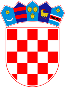 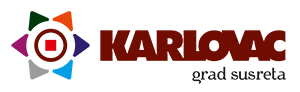 		REPUBLIKA HRVATSKAKARLOVAČKA ŽUPANIJA		REPUBLIKA HRVATSKAKARLOVAČKA ŽUPANIJA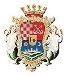 GRAD KARLOVACnema stan ili kuću u vlasništvu 15bodovavlasnik neodgovarajućeg stana ili kuće		8bodovaPodnositelju zahtjeva iz točke a) ovog članka koji prvi puta stječe stambenu nekretninu pripada DODATNIH3bodaZa status najmoprimca sa zaštićenom najamninom koji koristi stan u vlasništvu fizičke osobe		15bodovaZa status najmoprimca sa zaštićenom najamninom10bodovaZa status najmoprimca sa slobodno ugovorenom najamninom8bodovaZa stanovanje kod člana obitelji6bodovaZa svaku navršenu godinu prebivanja na području grada Karlovca0,5bodovaPodnositelju zahtjeva koji ima prijavljeno prebivalište na području grada Karlovca najmanje 20 godina neprekidno na bodove ostvarene temeljem ovog članka dodaju se tj. ostvaruju seDODATNIH10bodovaZa svako začeto dijete, dijete predškolske dobi i dijete koje se redovito školujeZa svako začeto dijete, dijete predškolske dobi i dijete koje se redovito školuje5bodovaZa svakog ostalog člana obiteljskog domaćinstva iz članka 3. stavak 4. ove OdlukeZa svakog ostalog člana obiteljskog domaćinstva iz članka 3. stavak 4. ove Odluke2bodaAko je podnositelj zahtjeva roditelj u jednoroditeljskoj obitelji ili posvojitelj koji samostalno skrbi o djetetu ili usvojeniku (koje je predškolske dobi ili se redovito školuje), na bodove ostvarene temeljem ovog članka dodaju se tj. ostvaruju se DODATNA2bodaVisoka stručna sprema, odnosno završen preddiplomski i diplomski sveučilišni studij ili integrirani preddiplomski i diplomski sveučilišni studij ili specijalistički diplomski stručni studijVisoka stručna sprema, odnosno završen preddiplomski i diplomski sveučilišni studij ili integrirani preddiplomski i diplomski sveučilišni studij ili specijalistički diplomski stručni studij8bodovaViša stručna sprema, odnosno završen preddiplomski sveučilišni studij ili stručni studij u trajanju od najmanje tri godineViša stručna sprema, odnosno završen preddiplomski sveučilišni studij ili stručni studij u trajanju od najmanje tri godine6bodovaSrednja stručna sprema (SSS)Srednja stručna sprema (SSS)4bodaNiža stručna sprema (osnovna škola, NKV, PKV, KV)Niža stručna sprema (osnovna škola, NKV, PKV, KV)2bodZa bilo koji viši akademski stupanj obrazovanja od stupnja navedenog pod točkom a) ovoga članka, podnositelju zahtjeva pripadaDODATNA3bodaZa podnositelja zahtjeva koji je primao stipendiju grada Karlovca u posljednjih 10 godina pripada muDODATAN1 bodOd navršene 18. godine do navršene 35. godine života15bodovaOd navršene 35. godine do navršene 45. godine života10bodovaOd navršene 45. do navršene 55. godine života5bodovaOd navršene 55. godine života2bodaZa invaliditet od 100% ili dijete sa teškoćama u razvoju8bodovaZa invaliditet od 80% do 99,99 % tjelesnog oštećenja6bodovaZa invaliditet od 30 % do 79,99 % tjelesnog oštećenja4bodaPodnositelju zahtjeva sa statusom hrvatskog branitelja iz Domovinskog rata pripada8bodovaPodnositelju zahtjeva sa statusom člana uže obitelji poginulog, zatočenog ili nestalog hrvatskog branitelja iz Domovinskog rata pripada8bodovaza 1 osobudo 44 m² netto korisne površine stanaza 2 osobedo 55 m² netto korisne površine stanaza 3 osobedo 60 m² netto korisne površine stanaza 4 osobedo 73 m² netto korisne površine stanaza 5 osobado 77 m² netto korisne površine stanaza 6 i više osobado 94 m² netto korisne površine stana